ОБРАЗЕЦ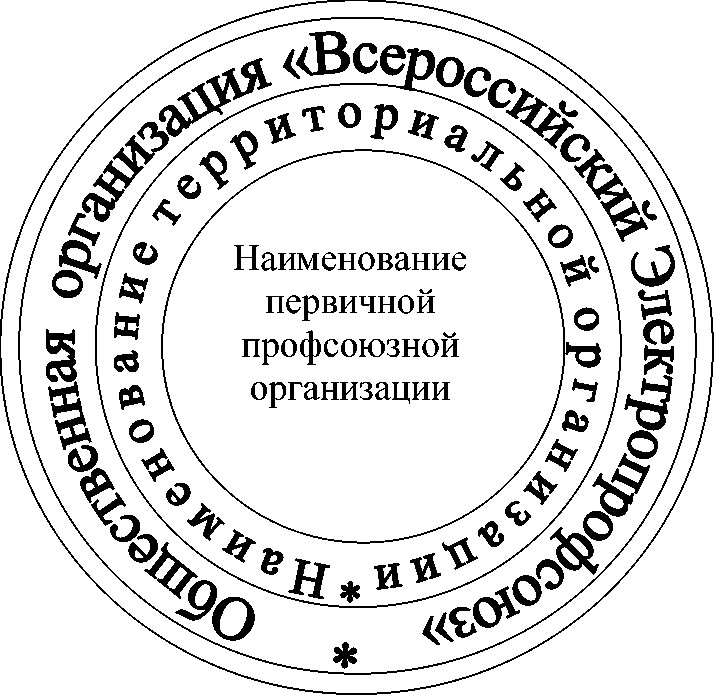 